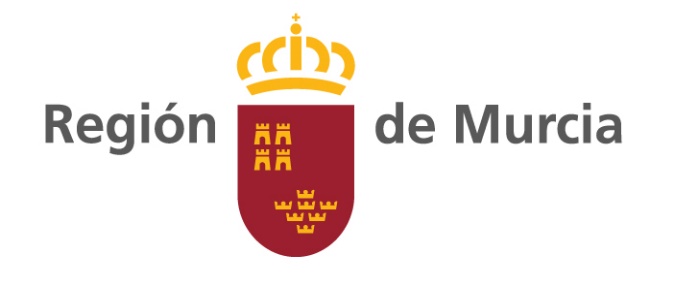 Consejería de EducaciónESTRATEGIA DIGITAL DE CENTRO SENDA1. INTRODUCCIÓN Y JUSTIFICACIÓN DE LA IMPLANTACIÓN DEL SENDA(Se hará referencia a la Orden de 13 de abril de 2022 de la Consejería de Educación, por la que se regula el Sistema de Enseñanza Digital en el Aula en la Comunidad Autónoma de la Región de Murcia, aportando las motivaciones particulares del centro para impulsar la implantación del SENDA en el modelo de inmersión por el que se opte).CONTEXTO Y ANÁLISIS DE LA SITUACIÓN2.1. Análisis de la realidad digital del entorno2.2. Docentes que usan los medios digitales en su práctica docente2.3. Uso de las TIC y presencia en la gestión del centro y en los procesos administrativos (centros, familias, docentes)2.4. Inclusión de las TIC en la gestión del aula2.5. Otros planes y programas en los que participa el centro basados en las TIC(Se incluirá aquí la referencia al Plan Digital de Centro regulado por la Resolución de 25 de julio de 2022 de la Dirección General Recursos Humanos, Planificación Educativa y Evaluación por la que se dictan instrucciones para el diseño, elaboración, implementación y evaluación del plan digital de centro en los centros docentes sostenidos con fondos públicos de la Región de Murcia).2.6. Análisis de los recursos materiales existentes(Se recogerá en este apartado la dotación informática, espacios físicos disponibles, servicios que se prestan, recursos para el aprendizaje virtual…).OBJETIVOS (Relativos a aquellos que se quieren alcanzar respecto al uso de las TIC y los medios digitales. Se tendrá en cuenta lo señalado en los apartados anteriores. Es interesante plantearse objetivos por curso y establecer indicadores claros que permitan hacer seguimiento y evaluación del grado de consecución de estos).FORMACIÓN DEL PROFESORADO4.1. Detección de necesidades relativas a la competencia digital docente4.2. Otros ámbitos de la formación: gestión, evaluación, diseño universal de aprendizaje, desarrollo profesional 4.3. Objetivos y propuesta de plan de formación a corto, medio y largo plazo (ámbito organizativo, tecnológico, pedagógico…)DISEÑO DEL SENDA EN EL CENTRO.Etapa donde se implanta el SENDAImplantación del SENDA en la etapaAsignaturas que se van a impartir en el SENDADominio de correo electrónico que usarán profesorado y alumnado para el desarrollo del SENDA(En los centros públicos se utilizará el correo corporativo en @murciaeduca.es y @alu.murciaeduca.es).Plataformas educativas, aplicaciones y herramientas que se van a usar en el desarrollo del SENDA para impartir las asignaturas, materias, áreas o ámbitosNormas para el uso de dispositivos electrónicos en el aula y en el centro educativo. (Las normas que se establezcan en este apartado también se incluirán en las NOF -Normas de Organización y Funcionamiento-).Publicación de requisitos mínimos o recomendados para la implantación del SENDA para los niveles avanzado y altamente especializado que deban cumplir los dispositivos electrónicos que aporta el alumnadoMedidas de seguridad en la red y prevención de adicciones que se llevan a caboCurso: Centro: Localidad: 